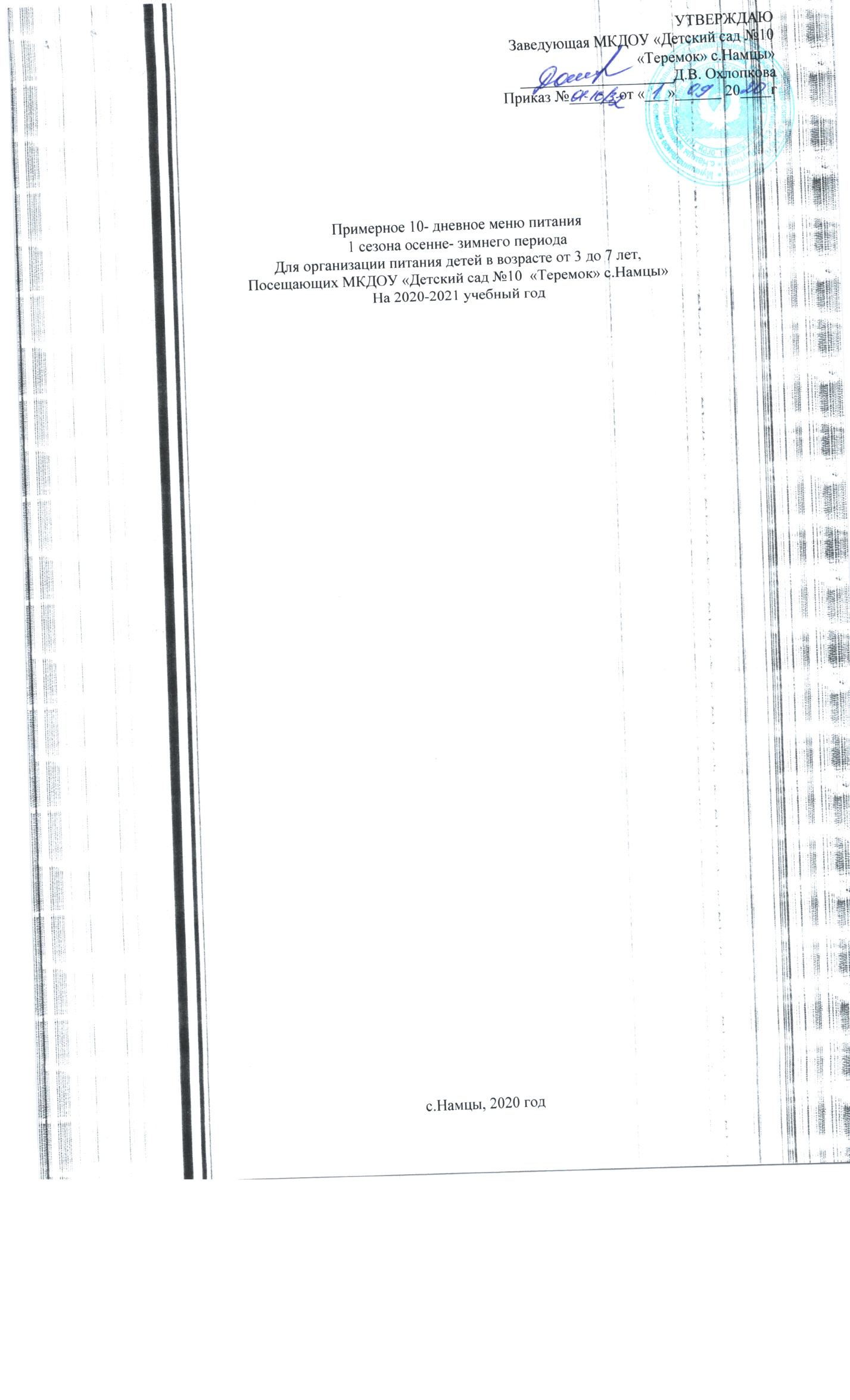 1-й день Понедельник2-й день Вторник3-й день Среда4-й день Четверг5-й день Пятница                                                             6-й день Понедельник                                                                    7-й день Вторник8-й день Среда9-й день Четверг10-й день ПятницаНаименование блюдаКомпонентыМасса порц на 1реб(гр)БелкиБелкиЖирыУглеводыВитамин СЭнерг.Ценность Ккал№тех картыЗАВТРАКЗАВТРАКЗАВТРАКЗАВТРАКЗАВТРАКЗАВТРАКЗАВТРАКЗАВТРАКЗАВТРАКЗАВТРАК1Суп молочныйМолоко150Вермишель20Масло сливочное2,5Сахар10Соль йодированная0,5Всего:2508,2511,2511,2535,8233,8№932ЧайЧай высший сорт0,6Всего:2000,40,10,10,082,8№3913ПеченьеПеченье25Всего:251,872,952,9518,72104,2Всего за завтрак47510,5214,314,354,6340,8ВТОРОЙ ЗАВТРАКВТОРОЙ ЗАВТРАКВТОРОЙ ЗАВТРАКВТОРОЙ ЗАВТРАКВТОРОЙ ЗАВТРАКВТОРОЙ ЗАВТРАКВТОРОЙ ЗАВТРАКВТОРОЙ ЗАВТРАКВТОРОЙ ЗАВТРАКВТОРОЙ ЗАВТРАК4Пюре фруктовоеПюре фруктовое100Всего:1000,7111675ОБЕД5Суп гороховыйМясо говядины40Картофель66-83Крупа Горох25Морковь15Лук репчатый5Соль йодированная0,5Всего:22012,17,27,230,58215,4№29/26Рис с бефстрогановымМясо говядины50Масло сливочное2,5Сметана5Крупа рис45Лук репчатый10Морковь15Соль йодированная0,5Всего:125/7522,313,613,648,95220,3№60/2787Хлеб пшеничный со сливочным масломХлеб пшеничный50Масло сливочное10Всего:601,85,675,6710,971028Компот из сухофруктовСухофрукты25Сахар15Всего:2000,440,020,0227,7650113№126Всего за обед:68036,6426,4926,49118,2650650,07ПОЛДНИКПОЛДНИКПОЛДНИКПОЛДНИКПОЛДНИКПОЛДНИКПОЛДНИКПОЛДНИКПОЛДНИКПОЛДНИК9Якутская лепешкаМука пшеничная50Кефир20Сода пищевая0,5Соль йодированная0,5Всего:10012,777,737,7340,89285,710ЧайЧай высший сорт0,6Всего:2000,40,10,10,082,8№391Всего за полдник30013,177,837,8341,69288,5УЖИНУЖИНУЖИНУЖИНУЖИНУЖИНУЖИНУЖИНУЖИНУЖИН11Салат рыбный Рыбные консервы30Картофель66,8-83,6Лук репчатый10Масло растительное2,5Соль йодированная0,5Всего:1007,9564,564,520,4132№2912КефирКефир200Сахар15Всего2155,86,86,88100Всего за ужин31513,7571,371,328,4232ВСЕГО за день187074,78120,92120,92258,95501586,37Наименование блюдаКомпонентыМасса порц на 1реб(гр)БелкиЖирыУглеводыУглеводыВитамин СВитамин СЭнерг.Ценность КкалЭнерг.Ценность Ккал№тех карты№тех картыЗАВТРАКЗАВТРАКЗАВТРАКЗАВТРАКЗАВТРАКЗАВТРАКЗАВТРАКЗАВТРАКЗАВТРАКЗАВТРАКЗАВТРАКЗАВТРАКЗАВТРАКЗАВТРАК1Каша геркулесоваяМолоко150Крупа овсяная55Масло сливочное5Сахар10Соль йодированная0,5Всего:2508,2511,2535,835,8233,8233,8№№2ЧайЧай высший сорт0,6Всего:2000,40,10,080,082,82,8№№3Батон нарезной сливочным маслом и вареньемБатон нарезной30Варенье20Масло сливочное10Всего:601,872,9518,7218,72104,2104,2Всего за завтрак51010,5214,354,654,6340,8340,8ВТОРОЙ ЗАВТРАКВТОРОЙ ЗАВТРАКВТОРОЙ ЗАВТРАКВТОРОЙ ЗАВТРАКВТОРОЙ ЗАВТРАКВТОРОЙ ЗАВТРАКВТОРОЙ ЗАВТРАКВТОРОЙ ЗАВТРАКВТОРОЙ ЗАВТРАКВТОРОЙ ЗАВТРАКВТОРОЙ ЗАВТРАКВТОРОЙ ЗАВТРАКВТОРОЙ ЗАВТРАКВТОРОЙ ЗАВТРАК4Сок натуральныйСок натуральный100Всего:1000,50,10,110,110,14646№№ОБЕД5Суп с клецкамиМясо говядины40Картофель66-83Мука пшеничная25Яичный порошок0,1Морковь15Лук репчатый5Соль йодированная0,5Всего:22010,66,56,527,327,3233,8233,8№№6Картофельное пюре с голубцами Фарш говяжий50Капуста белокочанная30Лук репчатый10Картофель133,5/167,2Молоко25Масло сливочное5Соль йодированная0,5Всего:130/7010,888,888,8855,6855,68228,2228,2№№7Хлеб пшеничный со сливочным масломХлеб пшеничный50Масло сливочное10Всего:601,85,675,6710,9710,971021028КисельСухой концентрат киселя15Сахар10Всего:20019,619,650508080№№Всего за обед:68023,2821,0521,05113,55113,555050644644ПОЛДНИКПОЛДНИКПОЛДНИКПОЛДНИКПОЛДНИКПОЛДНИКПОЛДНИКПОЛДНИКПОЛДНИКПОЛДНИКПОЛДНИКПОЛДНИКПОЛДНИКПОЛДНИК9Сладкий пирог с повидлойМука пшеничная50Маргарин10Повидло20Дрожжи0,1Яичный порошок0,8Сахар13Соль йодированная0,5Всего:719,3310,1310,1347,5747,57340,07340,0710ЧайЧай высший сорт0,6Всего:2000,40,10,10,080,082,82,8№№Всего за полдник2719,7310,2310,2347,6547,65342,87342,87УЖИНУЖИНУЖИНУЖИНУЖИНУЖИНУЖИНУЖИНУЖИНУЖИНУЖИНУЖИНУЖИНУЖИН11Салат свекольный Свекла25Чернослив8Яблоко13Масло растительное4Сахар песок2Всего:500,4773,5513,55110,07410,07471,64271,642№№12Молоко кипяченоеМолоко200Всего2006,15,445,4410,110,1113,4113,4Всего за ужин2506,5778,9918,99120,17420,174185,042185,042ВСЕГО за день181150,10754,67154,671246,074246,07450501558,8121558,812Наименование блюдаКомпонентыМасса порц на1реб (гр)белкибелкиЖирыуглеводыВитамин      СЭнерг. ЦенностьКкал.№ техн.картыЗавтракЗавтракЗавтракЗавтракЗавтракЗавтракЗавтракЗавтракЗавтракЗавтрак1Каша гречневаяМолоко150Крупа гречка55Масло сливочное5Сахар10Соль йодированная0,5Всего:25010,42510,42510,72545,65320,975№4152ЧайЧай высший сорт0,6Всего:2000,40,40,10,082,8№3913Батон нарезной с сливочным маслом и сыромБатон нарезной30Масло сливочное10Сыр20Всего:603,783,785,511,64111,2№1Всего за завтрак51014,60514,60516,32557,37434,975                                                                                   Второй завтрак                                                                                   Второй завтрак                                                                                   Второй завтрак                                                                                   Второй завтрак                                                                                   Второй завтрак                                                                                   Второй завтрак                                                                                   Второй завтрак                                                                                   Второй завтрак                                                                                   Второй завтрак                                                                                   Второй завтрак4ЯблокоЯблоко100Всего:1000,20,20,211,945,8№б/нОбед                                                                                   Обед                                                                                   Обед                                                                                   Обед                                                                                   Обед                                                                                   Обед                                                                                   Обед                                                                                   Обед                                                                                   Обед                                                                                   Обед                                                                                   5РассольникМясо говядины40Картофель66-83Крупа перловая20Морковь15Огурцы соленые25Лук репчатый5Соль йодированная0,5Всего:22011,56,96,928,1215,48№736Макаронные изделия с тефтелями с подливомФарш говяжий50Крупа рис25Лук репчатый10Макаронные изделия45Томатная паста2,5Мука пшеничная2,5Хлеб пшеничный15Соль йодированная0,5Всего:125/7516,5713,213,249,56241,2№197Хлеб пшеничный с масломХлеб пшеничный50Масло сливочное10Всего:601,85,675,6710,971028Компот из курагиКурага15Сахар - песок12Всего:2000,6080,0380,03819,6305076,390№б/нВсего  за обед730/737,530,47825,80825,808108,2650635,07ПолдникПолдникПолдникПолдникПолдникПолдникПолдникПолдникПолдникПолдник9СметанникМука пшеничная50Сода пищевая0,5Яичный порошок0,8Сметана10Сахар2Сгущенное молоко10Соль йодированная0,5Всего:73,86,5914,114,148,3356,25№1210Чай0,6Всего:2000,40,10,10,082,8Всего полдника273,86,9914,214,248,38359,05УжинУжинУжинУжинУжинУжинУжинУжинУжинУжин11Каша кукурузнаяМолоко150Крупа кукурузная55Масло сливочное5Сахар10Соль йодированная0,5Всего:139,7/151,57,39,49,433,58196,85№4812ЧайЧай высший сорт0,6200Всего:2060,40,10,10,082,8Всего ужин345/35714,29023,623,633,66199,65ВСЕГО ЗА ДЕНЬ:1958,866,07581,0181,01260,29501674,545Наименование блюдаКомпонентыМасса порц на1реб (гр)белкибелкиЖирыуглеводыВитамин      СЭнерг. ЦенностьКкал.№ техн.картыЗавтракЗавтракЗавтракЗавтракЗавтракЗавтракЗавтракЗавтракЗавтракЗавтрак1Каша пшеноМолоко150Крупа пшеничная55Масло сливочное5Сахар10Соль йодированная0,5Всего:25010,310,39,4542,15295,15№2ЧайЧай высший сорт0,6Всего:2000,40,40,10,082,8№3Батон нарезной с сливочным маслом Батон нарезной30Масло сливочное10Всего:400,780,784,425,1963,6№Всего за завтрак49011,4811,4813,9747,42361,55                                                                                   Второй завтрак                                                                                   Второй завтрак                                                                                   Второй завтрак                                                                                   Второй завтрак                                                                                   Второй завтрак                                                                                   Второй завтрак                                                                                   Второй завтрак                                                                                   Второй завтрак                                                                                   Второй завтрак                                                                                   Второй завтрак4Напиток фруктовыйНапиток фруктовый100Всего:1000,10,030,0311,3546,1№б/нОбед                                                                                   Обед                                                                                   Обед                                                                                   Обед                                                                                   Обед                                                                                   Обед                                                                                   Обед                                                                                   Обед                                                                                   Обед                                                                                   Обед                                                                                   5Суп фрикаделькамиФарш говяжий40Картофель66-83Вермишель15Хлеб пшеничный15Лук репчатый5Соль йодированная0,5Всего:22011,36,976,9730,25219,87№6Овощное рагуМясо говядины50Крупа рис45Лук репчатый10Морковь25Перец сладкий25Капуста 25Томатная паста2,5Соль йодированная0,5Всего:20016,216,316,345,68220,98№Хлеб пшеничный с масломХлеб пшеничный507Масло сливочное10Всего:601,85,675,6710,97102Компот из сухофруктовСухофрукты258Сахар - песок15Всего:2000,440,020,0227,7650113№Всего  за обед68029,7428,9628,96114,6650655,85ПолдникПолдникПолдникПолдникПолдникПолдникПолдникПолдникПолдникПолдник9Пирожки печеныеМука пшеничная50Дрожжи 0,1Яичный порошок0,8Маргарин10Фарш говяжий25Крупа рис15Лук репчатый10Соль йодированная0,5Всего:73,86,1914,014,048,22353,45№12Чай0,6Всего:2000,40,10,10,082,8Всего полдника273,87,5814,214,252,3364,25УжинУжинУжинУжинУжинУжинУжинУжинУжинУжин11Салат морковный с чесноком Морковь100Чеснок2,5Масло Растительное2,5Соль йодированная0,5Всего:1000,994,254,255,155,0№4812СуоратСуорат200Сахар15Всего:2155,86,86,88,0134Всего ужин3156,7911,0511,0513,1189ВСЕГО ЗА ДЕНЬ:170055,8966,0166,01239,831602,75Наименование блюдаКомпонентыМасса порц на1реб (гр)белкибелкиЖирыуглеводыВитамин      СЭнерг. ЦенностьКкал.№ техн.картыЗавтракЗавтракЗавтракЗавтракЗавтракЗавтракЗавтракЗавтракЗавтракЗавтрак1Каша маннаяМолоко150Крупа манная55Масло сливочное5Сахар10Соль йодированная0,5Всего:2508,458,4513,132,32281,2№2Какао с молокомКакао порошок0,6Молоко 100Сахар15Всего:2004,24,23,6217,28118,66№3Батон нарезной с сливочным маслом Батон нарезной30Масло сливочное10Всего:400,780,784,425,1963,6№Всего за завтрак49013,4313,4321,1454,79463,46                                                                                   Второй завтрак                                                                                   Второй завтрак                                                                                   Второй завтрак                                                                                   Второй завтрак                                                                                   Второй завтрак                                                                                   Второй завтрак                                                                                   Второй завтрак                                                                                   Второй завтрак                                                                                   Второй завтрак                                                                                   Второй завтрак4Сок натуральныйСок натуральный100Всего:1000,50,10,110,146,0№б/нОбед                                                                                   Обед                                                                                   Обед                                                                                   Обед                                                                                   Обед                                                                                   Обед                                                                                   Обед                                                                                   Обед                                                                                   Обед                                                                                   Обед                                                                                   5Суп домашнийМясо говядины40Картофель66-83Вермишель20Лук репчатый5Соль йодированная0,5Всего:22012,36,746,7430,25200,87№6Гречка с гуляшом с подливомМясо говядины50Крупа гречки55Лук репчатый10Морковь25Томатная паста2,5Мука пшеничная2,5Соль йодированная0,5Всего:20029,2112,412,4483220,54№7Хлеб пшеничный с масломХлеб пшеничный50Масло сливочное10Всего:601,85,675,6710,971028КисельСухой концентрат киселя15Сахар - песок10Всего:20019,605080№Всего  за обед68043,3124,8124,81109,0750603,41ПолдникПолдникПолдникПолдникПолдникПолдникПолдникПолдникПолдникПолдник9Кекс с изюмомМука пшеничная60Сода пищевая0,5Яичный порошок0,8Маргарин5Молоко20Сахар15Изюм10Соль йодированная0,5Всего:10016,113,2813,2848,32337,32№10Чай0,6Всего:2000,40,10,10,082,8Всего полдника273,816,513,3813,3848,40340,12УжинУжинУжинУжинУжинУжинУжинУжинУжинУжин11Салат рыбныйРыбные консервы30Картофель66,8-83,6Лук репчатый10Масло растительное2,5Соль йодированный0,5Всего:2508,2511,2511,2535,8233,8№12ЧайЧай высший сорт0,6Всего:2000,40,10,10,082,8№Всего ужин3008,6511,3511,3535,88236,6ВСЕГО ЗА ДЕНЬ:172082,2170,7870,78336,451689,59Наименование блюдаКомпонентыМасса порц на 1реб(гр)БелкиБелкиЖирыУглеводыВитамин СЭнерг.Ценность Ккал№тех картыЗАВТРАКЗАВТРАКЗАВТРАКЗАВТРАКЗАВТРАКЗАВТРАКЗАВТРАКЗАВТРАКЗАВТРАКЗАВТРАК1Суп молочныйМолоко150Вермишель20Масло сливочное2,5Сахар10Соль йодированная0,5Всего:2508,2511,2511,2535,8233,8№2ЧайЧай высший сорт0,6Всего:2000,40,10,10,082,8№3ПеченьеПеченье25Всего:251,872,952,9518,72104,2Всего за завтрак47510,5214,314,354,6340,8ВТОРОЙ ЗАВТРАКВТОРОЙ ЗАВТРАКВТОРОЙ ЗАВТРАКВТОРОЙ ЗАВТРАКВТОРОЙ ЗАВТРАКВТОРОЙ ЗАВТРАКВТОРОЙ ЗАВТРАКВТОРОЙ ЗАВТРАКВТОРОЙ ЗАВТРАКВТОРОЙ ЗАВТРАК4Пюре фруктовоеПюре фруктовое100Всего:1000,7111675ОБЕД5УхаКонсервы рыбные40Картофель66-83Крупа рис25Морковь25Лук репчатый5Соль йодированная0,5Всего:22011,98,58,528,9211,58№6Макаронные изделия с мясом и подливомМясо говядины50Лук репчатый10Мука пшеничная2,5Макаронные изделия45Томатная паста2,5Соль йодированная0,5Всего:125/7526,9513,113,150,1220,54№7Хлеб пшеничный со сливочным масломХлеб пшеничный50Масло сливочное10Всего:601,85,675,6710,971028Компот из курагиКурага15Сахар - песок12Всего:2000,6080,0380,03819,6305076,390№б/нВсего за обед:62041,25827,30827,308109,6050610,51ПОЛДНИКПОЛДНИКПОЛДНИКПОЛДНИКПОЛДНИКПОЛДНИКПОЛДНИКПОЛДНИКПОЛДНИКПОЛДНИК9Рыбный пирогМука пшеничная50Маргарин4Кефир20Яичный порошок0,8Сода пищевая0,5Рыбная консерва30Крупа рис10Лук репчатый10Соль йодированная0,5Всего:1007,1913,7213,7251,18353,4510ЧайЧай высший сорт0,6Всего:2000,40,10,10,082,8№Всего за полдник3007,5913,8213,8251,26356,25УЖИНУЖИНУЖИНУЖИНУЖИНУЖИНУЖИНУЖИНУЖИНУЖИН11Салат мяснойМясо говядины40Картофель46,7-58,5Морковь25Лук репчатый10Зеленый горошек15Масло растительное2,5Соль йодированная0,5Всего:1207,39,49,433,58196,8512СуоратСуорат200Сахар15Всего:2155,86,86,88,0134Всего за ужин31513,116,216,241,58330,85ВСЕГО за день166672,6873,0973,09275,21501685,82Наименование блюдаКомпонентыМасса порц на 1реб(гр)БелкиБелкиЖирыУглеводыВитамин СЭнерг.Ценность Ккал№тех картыЗАВТРАКЗАВТРАКЗАВТРАКЗАВТРАКЗАВТРАКЗАВТРАКЗАВТРАКЗАВТРАКЗАВТРАКЗАВТРАК1Каша гречневаяМолоко150Крупа гречка55Масло сливочное5Сахар10Соль йодированная0,5Всего:2508,4013,113,132,32281,2№2ЧайЧай высший сорт0,6Всего:2000,40,10,10,082,8№3Батон нарезной с сливочным масломБатон нарезной30Масло сливочное10Всего:400,784,424,425,1963,6Всего за завтрак4909,5817,6217,6237,59347,604Сок натуральныйСок натуральный100Всего:1000,50,10,110,146ОБЕД5Суп пельменныйФарш говяжий40Картофель66-83Мука пшеничная 25Вермишель20Морковь25Лук репчатый5Соль йодированная0,5Всего:26510,96,976,9727,93236,5№6ПловМясо говядины50Лук репчатый10Крупа рис25Морковь25Соль йодированная0,5Всего:20021,6811,8911,8959,87219,8№7Хлеб пшеничный со сливочным масломХлеб пшеничный50Масло сливочное10Всего:601,85,675,6710,971028Компот из сухофруктовСухофрукты25Сахар - песок15Всего:2000,440,020,0227,7650113№Всего за обед:68034,8224,5524,55126,5350671,3ПОЛДНИКПОЛДНИКПОЛДНИКПОЛДНИКПОЛДНИКПОЛДНИКПОЛДНИКПОЛДНИКПОЛДНИКПОЛДНИК9Ватрушка с повидлойМука пшеничная50Яичный порошок0,8Маргарин10повидло20Дрожжи0,1Сахар13Соль йодированная0,5Всего:10014,4113,7213,7251,10350,6510ЧайЧай высший сорт0,6Всего:2000,40,10,10,082,8№Всего за полдник30014,8113,8213,8251,18353,45УЖИНУЖИНУЖИНУЖИНУЖИНУЖИНУЖИНУЖИНУЖИНУЖИН11Салат морковь с чеснокомМорковь100Чеснок2,5Масло растительное2,5Соль йодированная0,5Всего:1000,994,254,255,155,012Молоко кипяченоеМолоко200Всего:2006,15,445,4410,1113,34Всего за ужин3007,099,699,6915,2168,34Наименование блюдаКомпонентыМасса порц на1реб (гр)белкибелкиЖирыуглеводыВитамин      СЭнерг. ЦенностьКкал.№ техн.картыЗавтракЗавтракЗавтракЗавтракЗавтракЗавтракЗавтракЗавтракЗавтракЗавтрак1Каша маннаяМолоко150Крупа манная55Масло сливочное5Сахар10Соль йодированная0,5Всего:25010,310,39,4542,15295,15№2ЧайЧай высший сорт0,6Всего:2000,40,40,10,082,8№3Батон нарезной с сливочным маслом и сыромБатон нарезной30Масло сливочное10Сыр20Всего:603,783,785,511,64111,2№Всего за завтрак51014,4814,4815,0553,87409,15                                                                                   Второй завтрак                                                                                   Второй завтрак                                                                                   Второй завтрак                                                                                   Второй завтрак                                                                                   Второй завтрак                                                                                   Второй завтрак                                                                                   Второй завтрак                                                                                   Второй завтрак                                                                                   Второй завтрак                                                                                   Второй завтрак4БананБанан100Всего:1000,51,51,52196№б/нОбед                                                                                   Обед                                                                                   Обед                                                                                   Обед                                                                                   Обед                                                                                   Обед                                                                                   Обед                                                                                   Обед                                                                                   Обед                                                                                   Обед                                                                                   5БорщМясо говядины40Картофель66-83Капуста белокочанная25Морковь25Свекла25Лук репчатый5Соль йодированная0,5Всего:22011,57,17,133,69210,48№6Гречка с котлетой и подливомФарш говяжий50Хлеб пшеничный15Крупа гречневая55Лук репчатый10Томатная паста2,5Мука пшеничная2,5Соль йодированная0,5Всего:20021,0210,6910,6949,56241,2№7Хлеб пшеничный с масломХлеб пшеничный50Масло сливочное10Всего:601,85,675,6710,971028КисельСухой концентрат киселя15Сахар - песок10Всего:20019,605080№Всего  за обед68034,3223,4623,46113,8250633,68ПолдникПолдникПолдникПолдникПолдникПолдникПолдникПолдникПолдникПолдник9КоржМука пшеничная50Сода пищевая1,0Яичный порошок0,8Маргарин10Сахар20Молоко30Соль йодированная0,5Всего:1127,8214,114,148,3356,25№1210Чай0,6Всего:2000,40,10,10,082,8Всего за  полдника3128,2214,214,248,38359,05УжинУжинУжинУжинУжинУжинУжинУжинУжинУжин11Каша геркулесоваяМолоко150Крупа овсяная55Масло сливочное5Соль йодированная0,5Всего:1007,9564,564,520,413212ЧайЧай высший сорт0,6200Всего:2000,40,10,10,082,8Всего за  ужин3008,3564,664,620,48134,8ВСЕГО ЗА ДЕНЬ:170266,8759,6759,67252,06501530,41Наименование блюдаКомпонентыМасса порц на1реб (гр)белкибелкиЖирыуглеводыВитамин      СЭнерг. ЦенностьКкал.№ техн.картыЗавтракЗавтракЗавтракЗавтракЗавтракЗавтракЗавтракЗавтракЗавтракЗавтрак1Каша пшеноМолоко150Крупа пшено55Масло сливочное5Сахар10Соль йодированная0,5Всего:25010,42510,42510,72545,65320,975№2ЧайЧай высший сорт0,6Всего:2000,40,40,10,082,8№3Батон нарезной с сливочным маслом Батон нарезной30Масло сливочное10Всего:400,780,784,425,1963,6№Всего за завтрак49011,60511,60515,24550,92387,375                                                                                   Второй завтрак                                                                                   Второй завтрак                                                                                   Второй завтрак                                                                                   Второй завтрак                                                                                   Второй завтрак                                                                                   Второй завтрак                                                                                   Второй завтрак                                                                                   Второй завтрак                                                                                   Второй завтрак                                                                                   Второй завтрак4Напиток фруктовыйНапиток фруктовый100Всего:1000,50,10,110,146№б/нОбед                                                                                   Обед                                                                                   Обед                                                                                   Обед                                                                                   Обед                                                                                   Обед                                                                                   Обед                                                                                   Обед                                                                                   Обед                                                                                   Обед                                                                                   5Суп куриныйМясо курицы40Картофель66-83Вермишель15Лук репчатый5Соль йодированная0,5Всего:22010,16,546,5432,3199,54№6Жаркое   по- домашнемуМясо говядины50Картофель166-209Лук репчатый10Морковь25Соль йодированная0,5Всего:20013,2713,5713,5755,2235,4№7Хлеб пшеничный с масломХлеб пшеничный50Масло сливочное10Всего:601,85,675,6710,971028Компот из курагиКурага15Сахар - песок12Всего:2000,6080,0380,03819,6305076,390№б/нВсего  за обед68025,77825,81825,818118,1050613,33ПолдникПолдникПолдникПолдникПолдникПолдникПолдникПолдникПолдникПолдник9Пицца детскаяМука пшеничная50Дрожжи 0,1Яичный порошок0,8Маргарин10Фарш говяжий25Помидоры25Сыр20Огурцы соленые10Томатная паста2,5Соль йодированная0,5Всего:1206,0912,5412,5441,25236,98№Чай0,6Всего:2000,40,10,10,082,8Всего за  полдника273,86,4912,6412,6441,32237,78УжинУжинУжинУжинУжинУжинУжинУжинУжинУжин11ВинегретКартофель53,4-66,8Свекла25Морковь25Зеленый горошек15Лук репчатый10Масло сливочное2,5Соль йодированная0,5Всего:1002,029,249,2420,8137,4№12СуоратСуорат200Сахар15Всего:2155,86,86,88,0134Всего за  ужин3157,8216,0416,0428,8271,4ВСЕГО ЗА ДЕНЬ:169141,50568,068,0252,34501547,495Наименование блюдаКомпонентыМасса порц на1реб (гр)белкибелкиЖирыуглеводыВитамин      СЭнерг. ЦенностьКкал.№ техн.картыЗавтракЗавтракЗавтракЗавтракЗавтракЗавтракЗавтракЗавтракЗавтракЗавтрак1Каша кукурузнаяМолоко150Крупа кукурузная55Масло сливочное5Сахар10Соль йодированная0,5Всего:2509,749,7410,2542,13273,57№2Какао с молокомКакао порошок0,6Молоко 100Сахар15Всего:2004,24,23,6217,28118,66№3Батон нарезной с сливочным маслом Батон нарезной30Масло сливочное10Всего:400,780,784,425,1963,6№Всего за завтрак49014,7214,7218,2964,6455,83                                                                                   Второй завтрак                                                                                   Второй завтрак                                                                                   Второй завтрак                                                                                   Второй завтрак                                                                                   Второй завтрак                                                                                   Второй завтрак                                                                                   Второй завтрак                                                                                   Второй завтрак                                                                                   Второй завтрак                                                                                   Второй завтрак4Сок натуральныйСок натуральный100Всего:1000,50,10,110,146,0№б/нОбед                                                                                   Обед                                                                                   Обед                                                                                   Обед                                                                                   Обед                                                                                   Обед                                                                                   Обед                                                                                   Обед                                                                                   Обед                                                                                   Обед                                                                                   5Суп домашнийМясо говядины40Картофель66-83Вермишель20Лук репчатый5Соль йодированная0,5Всего:22012,36,746,7430,25200,87№6Рис с тефтелями с подливомФарш говяжий50Крупа рис45Лук репчатый10Томатная паста2,5Мука пшеничная15Хлеб пшеничный15Соль йодированная0,5Всего:20022,313,613,647,2219,87№7Хлеб пшеничный с масломХлеб пшеничный50Масло сливочное10Всего:601,85,675,6710,971028Компот из сухофруктовСухофрукты25Сахар - песок15Всего:2000,440,020,0227,7650113№Всего  за обед68036,8426,0326,03116,1350635,74ПолдникПолдникПолдникПолдникПолдникПолдникПолдникПолдникПолдникПолдник9Рогалик с вареной сгущенкойМука пшеничная60Дрожжи0,1Яичный порошок0,8Сахар15Маргарин10Вареная сгущенка16Соль йодированная0,5Всего:1302,19,019,0148,32337,32№10Чай0,6Всего:2000,40,10,10,082,8Всего за полдник3302,59,119,1148,40340,12УжинУжинУжинУжинУжинУжинУжинУжинУжинУжин11Салат мяснойМясо говядины40Картофель46,7-58,5Морковь25Лук репчатый10Зеленый горошек15Масло растительное2,5Соль йодированная0,5Всего:25010,39,459,4542,15295,15№12ЧайЧай высший сорт0,6Всего:2000,40,10,10,082,8№Всего за ужин30010,79,559,5542,23298,95ВСЕГО ЗА ДЕНЬ:182665,2959,4859,48239,94501586,15